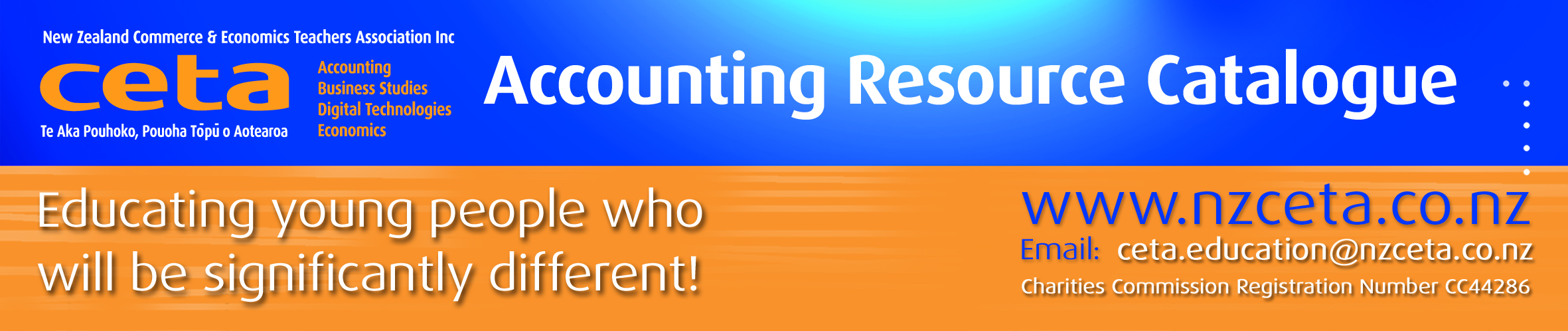 Accounting Catalogue : Term 1 2022Year 13 : NZC Level 8 : NCEA Level 3NZCETA SALES POLICYPlease note that all CETA resources are produced using Microsoft Windows XP.Ordering Resources from NZCETAThis catalogue details all the resources CETA has currently for sale.All prices are GST inclusive.Only use the correct order form. Orders will be accepted via email or post – no telephone orders are acceptable. If payment is not attached, a school order number must be given.When ordering resources from the CETA catalogue, write the name and number of the resource in the blank space provided at the end of the order form.Resources are delivered to purchasers either online or via USB key drive with the exception of booklets which can be ordered as hardcopy. Posters are available in hardcopy only. Preference must be indicated on the Order FormWhen an order is received CETA prepares a Tax Invoice, including the CETA GST number. If payment accompanies the order, the invoice is stamped ‘Paid’, if not it is stamped “Payment Due within Seven Days”. The invoice is sent with the order.Members’ Differential: to take advantage of the differential we offer to CETA members, it is essential that you complete the appropriate section on the order form with your membership number. To receive this differential the order must be made by a member and not on behalf of another person, or by quoting another member’s number. We know that members appreciate this differential, and we are keen to continue our policy, but we must ensure that it is not abused, or it will be necessary to reconsider.Delivery of ResourcesResources are delivered either online or via courier.Sales and Distribution Fee: A flat fee is payable on all orders to cover processing and courier costs. Please remember to include this in the order total.Courier Service: The courier service CETA uses requires all mail to be addressed to a street address. For this reason, it is essential to supply a school street address on all resource material orders. Payment for ResourcesAny items purchased on credit must be paid no later than the 20th of the month following purchase.It is essential to indicate what the payment is for, example “resources”, “PD”, “subs – name of member”. All prices include GST.Moderation/EvaluationAll CETA resources are checked prior to being offered for sale by experienced subject experts to ensure their accuracy, appropriateness, and suitability. Please note that this is not an official NZQA moderation.NZCETA CopyrightA copyright statement has been included in the CETA Newsletter for a number of years. We wish to emphasise this statement as we know some people have breached Copyright and NZCETA wishes to make it clear that it will not hesitate to take action if this continues. Reference can be made to The Copyright Act 1994, Section 44 (revised in January 1998) regarding educational establishments. The purchasing of a resource is not gaining prior permission. Please note the following statement which appears on all NZCETA resource materials.CETA use of copyright materials: CETA has obtained permission from NZQA to use, where appropriate, Achievement Standards Criteria and Unit Standards Criteria, as well as NZQA produced NCEA resources to support CETA produced resources. Links with The New Zealand Curriculum where appropriate are indicated by NZC Links Should you have any queries, please do not hesitate to contact NZCETA.Accounting CatalogueNB Resource Codes: ACC = Accounting; IC = Integrated Curriculum/Cross CurricularAll Levels	1All Levels Curriculum & School Programmes Accounting Resources	1Should I Stay or Should I Go?	1Spread I.T. In Accounting	1Know Your Business a Job Costing Resource	1Accounting for Companies	1Accounting Concepts	2CETA New Zealand Curriculum Level 5 - Accounting Handbook	2CETA Accounting NZC Level 6 & NCEA Level 1 Handbook	2CETA Accounting NZC Level 7 & NCEA Level 2 Handbook	3Conceptual Basis -Student Revision Booklet For NCEA Level 2 Accounting	3CETA Accounting NZC Level 8 & NCEA Level 3 Handbook	4Resources for All Levels	5It’s Not Cricket – It’s Accounting	5Accounting Snakes and Ladders	5Accounting Policies Card Game	5Accounting Concepts Card Game	5Accounting Element Classification Cards	5Year 13– Curriculum Level 8 – NCEA Level 3	7General Resources	7Assessment Link AS 91406 (3.3) : NCEA Cashflow Statements – Cooperative Learning Activity	7Assessment Link AS 91406 (3.3) : Statement of Cash Flows	7Assessment Link AS 91406 (3.3) : PowerPoint Cash Flow Statement Activity	7Assessment Link AS 91408 (3.5) : Setting Prices – Surfboard Shane	7Assessment Link AS 91408 (3.5) : Cash Budgets	7Assessment Link AS 91408 (3.5) : Cashflow Problem Solving Activity	7Assessment Link AS 91408 (3.5) : Breakeven Analysis No 1	8Assessment Link AS 91408 (3.5) : Breakeven Analysis No 2	8Assessment Link AS 91409 (3.6) : Job Costing	8Assessment Link AS 91409 (3.6) : Job Costing Mix ’n’ Match Activity	8Assessment Link AS 91409 (3.6) : Job Costing Subsystems Source Documents	8Statement of Changes in Equity	9Differential Reporting	9Revaluation of Assets Appendix Updated	9Accounting Scattergories	9Teaching & Learning Packs	10Accounting Concepts for Companies	10Accounting for Partnerships	10Company Financial Statements	11Investment Consulting! Preparing a Report for a Potential Shareholder	11Shall We or Shan’t We? Informed Decision Making	12How do businesses get the selling price right! Job Costing	12Mini-progress Packs	14Management Decision Making	14Student Based Activities Packs for Consolidation or Revision	15Consolidating Concepts	15We’re  all in this Together - Partnerships	15Excelling in Partnerships	16Know Your Craft	16Companies Cramming	16Processing Fun – Companies Financial Statements	17Excelling in Companies – Part A Reporting	18Excelling in Companies – Part B Cash Flow	18What will happen if … Decision Making	19Reflecting on Decisions	19The Joy of Job Costing	20Interactive Resources	21Interactive Resource Pack to Support NCEA Level 3 Accounting	21Interactive Resource Supporting Concepts PART A & PART B	21Interactive Resource Supporting Partnerships Processing & Reporting PART A	21Interactive Resource Supporting Partnerships Processing & Reporting PART B	22Interactive Resource Supporting Company Reporting PART A Equity & Theory	23Interactive Resource Supporting Company Reporting PART B No 1 Cash Flows & Statements	23Interactive Resource Supporting Company Reporting PART B No 2       	24Interactive Resource Supporting Company Processing      	24Interactive Resource Supporting Management Decision making PART A Concepts & Calculations	25Interactive Resource Supporting Management Decision making PART B Cash Budgets	25Interactive Videos Tutorials Supporting Management Accounting	26Interactive Resource Supporting Job Cost Subsystems	26It’s Revision Time – AS 3.1	27                                                                      It’s Revision Time – AS 3.3	27It’s Revision Time – AS 3.5	27Achievement Standards Assessments	29Fletcher Building Ltd Assessment No 1 AS 91404 (3.1) external	29Blenheim Outdoor Living Supplies Assessment No 1 AS 91405 (3.2) internal	29Green Fingers Garden Centre & Style & Beauty Assessment No 2 AS91405 (3.2) internal   	29Cash Flow Statements Assessment No 1 AS 91406 (3.3) v2 external	30Company Financial Statements Assessment No 2 AS 91406 (3.3) external	30Assessment No 1 AS 91408 (3.5) external	31Nelson Wine Tours Assessment No 2 AS 91408 (3.5) external	31Assessment No 1 AS 91409 (3.6) internal	31Theatre Costume Designers Wearable Works Assessment No 2 AS 91409 (3.6) internal	31CETA Practice Exams	332021	322020	332019	332018	332017	332016	332015	332014	342013	342012	342011	342011	342010	342009	34Scholarship Level Resources	34Scholarship Accounting Pack	34Scholarship Topics and Questions 2010	35All LevelsAll LevelsAll LevelsAll LevelsCurriculum & School Programmes Accounting ResourcesCurriculum & School Programmes Accounting ResourcesCurriculum & School Programmes Accounting ResourcesCurriculum & School Programmes Accounting ResourcesTitle and KeywordsCodePriceDescription/ContentsShould I Stay or Should I Go?Decision Making StrandAB3$65.00Revised 2010This booklet covers the Decision-Making Strand and has 4 sections:Part 1 details the coverage required at each level of the curriculum. It contains teacher notes as well as summary tables of the ratios/percentages, formula and a worked example for each.Part 2 contains questions on analysis, interpretation and decision making. Although the questions are organised into each level of the Curriculum, Level 1 questions may be used as an introduction/review for Level 2. Similarly, Level 2 questions (with the exception of those requiring calculation and interpretation of return on total assets and management efficiency ratios) may be used for more advanced students in Level 1. The same applies to Level 2 and 3 questions.Part 3 contains answers to the questions in Part 2.  Part 4 covers Cost-Volume-Profit Analysis. It contains teacher notes, questions and answers.1Spread I.T. In AccountingNZC Levels 6, 7, 8NCEA Level 1, 2, 3AB4$70.00Published 2002This resource has been developed to assist teachers with integrating IT into accounting programmes. It addresses areas of the curriculum where delivery can be enhanced by the use of generic software. The generic software used in this resource - Microsoft Excel and Inspiration (a Graphic Organiser package). The resource contains a booklet and computer disk. The booklet covers all levels and contains teacher notes, questions, answers and printed copies of templates. The computer disk contains files of answers and templates. Know Your Business a Job Costing ResourceNZC Level 8NCEA Level 3AB5$60.00Revised 2009This resource assists with the teaching of NZC Level 8/NCEA Level 3 Accounting Systems and Job Costing. It covers all the requirements for students at this level. There are sections on Job Costing System; Costs; Inventory; Source Documents; Process; Outputs; Activities; and a Glossary of Terms. Solutions and Teacher Notes are included. The Achievement Standard is included for easy reference. Accounting for CompaniesNZC Level 8NCEA Level 3Conceptual BasisProcessingAccounting ReportsAB6$70.00Revised 2009This resource has been produced to assist with teaching of Company Accounting. It covers The Conceptual Basis of Accounting, Processing and Accounting Reports. It is a comprehensive coverage of company accounting including the application of the Conceptual Basis of Accounting using companies as the context. In particular, reference is made to the New Zealand Framework. The booklet has three sections:Part A covers the Conceptual Basis of Accounting using companies as the context.Part B includes processing of company information and general accounting transactions which occur in the normal trading operations, e.g. accounting for tax and repurchase of shares, as well as year-end transactions. There is an appendix for teacher reference of Balance Day Adjustments General Journal entries.Part C covers preparation of company financial statements.Throughout the booklet there is a range of activities, with suggested solutions and teacher notes are also included.Accounting ConceptsNZC Levels 6,7,8NCEA Levels 1,2, 3AB7$60.00Revised 2009This booklet is a comprehensive coverage of the Conceptual Basis of Accounting NZC Levels 6,7,8/NCEA Levels 1,2,3. Each level includes teacher notes (emphasis placed on the New Zealand Framework) and activities with suggested solutions. It aims to introduce the correct definitions/explanations of accounting concepts each level and then maintain and develop this terminology through each of the other levels. The appropriate Achievement Standards are also included for teacher reference. This revised edition replaces the previous title NZCETA Pull Your Soc’s Up which is now out-of-date.CETA New Zealand Curriculum Level 5 - Accounting HandbookNZC Level 5AB9$90.00Published 2011This booklet has been developed to assist schools and teachers when designing and implementing programmes for Accounting appropriate for The New Zealand Curriculum Level 5; the Social Sciences Learning Objectives. It links with the NZC Level 5 Social Sciences Curriculum Objectives and shows how Accounting progresses through the NZC Levels and links with NCEA Levels 1, 2 & 3. This comprehensive booklet addresses all of the topics that need to be considered in programme design for scheme development, documents to refer to and the appropriate steps to follow. Also included are sections on teaching strategies; content development; learning experiences and assessment activities; resources; and evaluation. The key competencies and values are included where appropriate. Contents: Introduction	 2
Part A - NZC Level 5 Accounting Programme; Developing and Implementing an Accounting Programme; Key Competencies and Values in Accounting; Curriculum Objectives; Resources in Accounting; Assessment in Accounting; Evaluation of an Accounting Programme; Topic PlansPart B- Scheme Planner; Extrapolating the TopicsAppendicesAppendix One – Possible Term Planners; Appendix Two – Accounting TermsCETA Accounting - NZC Level 6 & NCEA Level 1 HandbookNZC Level 6NCEA Level 1AB8$90.00Published 2011 - Edition 2: Published January 2012This booklet has been developed to assist schools and teachers when designing and implementing programmes for Accounting appropriate for The New Zealand Curriculum Level 6; the Accounting Learning Objectives and assessing using the NCEA Level 1 Achievement Standards. It further develops the Senior Secondary Teaching and Learning Guidelines for Accounting published by the Ministry of Education. This comprehensive booklet addresses all of the topics that need to be considered in programme design for scheme development, documents to refer to and the appropriate steps to follow. Also included are sections on teaching strategies; content development; learning experiences and assessment activities; resources; and evaluation. The key competencies and values are included where appropriate. For reference the Level 1 Achievement Standards and Appendix are included. Contents: Introduction Part AWhat is an Accounting Programme; Aims; Curriculum Principles; Contexts; Resources; Assessment; Developing and implementing an Accounting Programme; Overview of Programme Planning; Programme Planning; Programme Structure; An Approach to Planning; Key Competencies and Values in Accounting; Learning Objectives; Strands; Accounting Scheme Development; Resources in Accounting; Assessment in Accounting; Planning an Assessment Activity; Evaluation of an Accounting Programme	; Balance and Access for all Students; Unit Plans		Part BScheme of work for NZC Level 6/NCEA Level 1; Using a Key Competencies Grid for NZC Level 6/NCEA Level 1; NZC Level 6/NCEA Level 1 Learning Objectives; The Strands for NZC Level 6/NCEA Level 1; Extrapolating the Strands for NZC Level 6/NCEA Level 1		AppendicesAppendix One – NCEA Level 1 Achievement Standards; Appendix Two – NCEA Level 1 Appendix	CETA Accounting NZC Level 7 & NCEA Level 2 HandbookNZC Level 7NCEA Level 2AB12$90.00Published 2012This booklet has been developed to assist schools and teachers when designing and implementing programmes for Accounting appropriate for The New Zealand Curriculum Level 7; the Accounting Learning Objectives and assessing using the NCEA Level 2 Achievement Standards. It further develops the Senior Secondary Teaching and Learning Guidelines for Accounting published by the Ministry of Education. This comprehensive booklet addresses all of the topics that need to be considered in programme design for scheme development, documents to refer to and the appropriate steps to follow. Also included are sections on teaching strategies; content development; learning experiences and assessment activities; resources; and evaluation. The key competencies and values are included where appropriate. For reference the Level 2 Achievement Standards and Appendix are included. Contents: Introduction	 Part AWhat is an Accounting Programme; Aims; Curriculum Principles; Contexts; Resources; Assessment; Developing and implementing an Accounting Programme; Overview of Programme Planning	; Programme Planning; Programme Structure; An Approach to Planning; Key Competencies and Values in Accounting; Learning Objectives; Strands; Accounting Scheme Development; Resources in Accounting; Assessment in Accounting; Planning an Assessment Activity; Evaluation of an Accounting Programme; Balance and Access for all Students; Unit Plans		Part BScheme of work for NZC Level 7/NCEA Level 2; Using a Key Competencies Grid for NZC Level 7/NCEA Level 2; NZC Level 7/NCEA Level 2 Learning Objectives; The Strands for NZC Level 7/NCEA Level 2; Extrapolating the Strands for NZC Level 7/NCEA Level 2		AppendicesAppendix One – NCEA Level 2 Achievement Standards; Appendix Two – NCEA Level 2 Appendix	Conceptual Basis -Student Revision Booklet for NCEA Level 2 AccountingNZC Level 7NCEA Level 2AB13$60.00Published 2012This booklet has been developed to assist students (and teachers) when revising for Accounting Conceptual Basis. The key to achieving Excellence in this topic is, understanding how to answer questions. There is always a format to how you answer.  Typically, you must have these three aspects: Context; Definition; ApplicationTopic One - Learning Objectives: functions of accounting; how interested parties make use of accounting information as a basis for decision making: purposes, components and limitations of the financial statements selected from:Statement of Accounting PoliciesIncome StatementBalance Sheet/Statement of Financial PositionCash flow StatementTopic Two - Learning Objectives: qualitative characteristics of accounting information Topic Three - Learning Objectives: financial elements, characteristics and recognition criteria selected from:assetsliabilitiesequityincomeexpensesTopic Four - Learning Objectives: Entity Concept; Monetary Measurement Concept; Reporting Period Concept; Historical Cost Concept; Accrual Basis/AccountingTopic Five - Learning Objectives: capital and revenue expenditure; depreciation with methods selected from straight line; diminishing value; units of use	Suggested solutions are includedCETA Accounting NZC Level 8 & NCEA Level 3 HandbookNZC Level 8NCEA Level 3AB14$90.00Published October 2012This booklet has been developed to assist schools and teachers when designing and implementing programmes for Accounting appropriate for The New Zealand Curriculum Level 8; the Accounting Learning Objectives and assessing using the NCEA Level 3 Achievement Standards. It further develops the Senior Secondary Teaching and Learning Guidelines for Accounting published by the Ministry of Education. This comprehensive booklet addresses all of the topics that need to be considered in programme design for scheme development, documents to refer to and the appropriate steps to follow. Also included are sections on teaching strategies; content development; learning experiences and assessment activities; resources; and evaluation. The key competencies and values are included where appropriate. For reference the Level 3 Achievement Standards and Appendix are included. Contents: Introduction	 Part AWhat is an Accounting Programme; Aims; Curriculum Principles; Contexts; Resources; Assessment; Developing and implementing an Accounting Programme; Overview of Programme Planning; Programme Planning; Programme Structure; An Approach to Planning; Key Competencies and Values in Accounting; Learning Objectives; Strands; Accounting Scheme Development; Resources in Accounting; Assessment in Accounting; Planning an Assessment Activity; Evaluation of an Accounting Programme; Balance and Access for all Students; Unit Plans		Part BScheme of work for NZC Level 7/NCEA Level 3; Using a Key Competencies Grid for NZC Level 8/NCEA Level 3; NZC Level 8/NCEA Level 3 Learning Objectives; The Strands for NZC Level 8/NCEA Level 3; Extrapolating the Strands for NZC Level 8/NCEA Level 3		AppendicesAppendix One – Draft NCEA Level 3 Achievement Standards; Appendix Two – Draft NCEA Level 3 AppendixResources for All LevelsResources for All LevelsResources for All LevelsResources for All LevelsTitle and KeywordsCodePriceDescription/ContentsIt’s Not Cricket – It’s AccountingACC 07/2/1$30.00A useful activity for the first few weeks of accounting or as a revision task. Students play a game of cricket as a class to illustrate the importance of collecting and recording data and interpreting the results. The teacher instructions explain the game and its relationship with accounting, the accounting terminology developed in the game and key points from the game. A concise list of rules of the game is included, along with necessary templates for recording results.Contents: Resource Descriptor; Teacher Notes; Teacher Game Instructions; The Rules of the Game for Students; Interpreting the Results Template; Master Score Sheet Template.Accounting Snakes and LaddersEngaging students in revisionACC 07/4/3$30.00Here is a great way to engage your students in learning and revision by using an Accounting Snakes and Ladders Game covering the topics of banking, source documents, account payments, credit cards. How to Use instructions give information on how to play the game and the equipment required. Templates for copying are included in the resource.Contents: The Snakes & Ladders Board Game Template; How to Use Instructions; Playing Pieces; Star TemplateAccounting Policies Card GameApplying policies within financial statementsACC 07/4/5$35.00Part A Accounting Policy Identification is a useful tactile activity to help students see the application of Accounting Policies within the financial statements. Teacher instructions on how the activity is played are included. Part B Accounting Policies Identify and Apply is an activity which challenges the students to apply their knowledge of the Accounting policies in a fun tactile way. Teacher instructions on how the activity is played are included.Contents: Part A – Accounting Policies Identification; 1 x Policy names; 1 x Income Statement and Balance Sheet Part B Accounting Policies Identify and Apply 1 x 30 cards; 3 titles; 9 policy cards; 9 detail cards; 9 application cardsAccounting Concepts Card GameFour stages getting progressively more difficultACC 07/4/6$35.00Applying the Concepts is a useful progressive activity to illustrate the application of Accounting Concepts within Accounting Reports.  By staggering the resource, it can be used for a wide variety of abilities.This activity is split into 4 stages which get progressively more difficult. Stage One – for the students who need the most guidance with this topic, through to Stage Four – the most capable students. STAGE ONE 1; Place the matching Definition card beside the appropriate concept 2; Place the matching Application card beside the appropriate concept 3; Complete the application cards (based on the case below) by using the words in the box. STAGE TWO 1 Match the definition with the concept;2 Fill in the gaps in the definition cards; 3 Match the application cards to the definition; 4 Fill in the gaps on the application cards by using the case. STAGE THREE 1 Match the definition with the concept;2 Fill in the gaps in the definition cards;3 Use the case belong to identify an application of the concept STAGE FOUR 1 Write a definition for each of the concepts below; 2 Use the case below to identify an application of each of the concepts in the list	Contents: Resource Descriptor; Teacher Notes; Teacher Instructions on How to Use; Scenario; Answers; Stages One, Two, Three and Four – varying in difficultyAccounting Element Classification CardsLearning classifications of financial elements in financial statementsACC 08/2/4$35.00Key Competencies:  Thinking: developing understanding and making decisions, Participating and contributing, participate actively in a learning activity, Managing self: by using flashcards for self-revision. This resource is designed to assist students in learning the classification of financial elements in financial statements.  The cards are used to assist students to learn the classification of items within the Income Statement and Balance Sheet. They can be used as a memory card game or as flashcards.Flashcards for individual or pair revision: By backing the cards upon themselves students can use the template as flashcards.Memory game: All cards are turned over and students pick up two cards at a time. If the classification and the item match the student keeps the pair (e.g. if current assets and inventory are picked up). If a pair is not obtained the student will return the cards face down. The student who picks up the most pairs of cards wins.  The game can be completed as an Income Statement or Balance Sheet revision exercise or both. Some cards will need to be removed from the pack if balance sheet date adjustments have not been covered at that stage. Year 13– Curriculum Level 8 – NCEA Level 3Year 13– Curriculum Level 8 – NCEA Level 3Year 13– Curriculum Level 8 – NCEA Level 3Year 13– Curriculum Level 8 – NCEA Level 3General ResourcesGeneral ResourcesGeneral ResourcesGeneral ResourcesTitle and KeywordsCodePriceDescription/ContentsAssessment Link AS 91406 (3.3) Cashflow Statements: Cooperative Learning ActivityNZC Level 8NCEA Level 3ACC 05/3/15v2$30.00This cooperative learning activity could be used at Level 3 for external Achievement Standard 91406 (3.3) – demonstrate understanding of a company financial statement preparation – focusing on cashflow statements. It contains six sets of four cards each. Students work in groups by polling the information on their cards. Suggested solutions are includedContents: Teacher Notes; How to Use; 6 sets of Card Masters; Suggested SolutionsAssessment Link AS 91406 (3.3) Statement of Cash FlowsNZC Level 8NCEA Level 3ACC 06/2/3v2$30.00A comprehensive resource, which addresses explanations and rationale for a statement of cash flows, with notes on how to prepare each item and seven activities written to build up students’ knowledge and skills in preparing statements of cash flows. Suggested solutions to the activities are included.Assessment Link AS 91406 (3.3) PowerPoint Cash Flow Statement ActivityNZC Level 8NCEA Level 3ACC 06/4/2v2$40.00This resource consists of a hands-on activity that can be used as an introduction to cash flow statements The PowerPoint has 84 slides. It is a step by step process to complete the cash flow statement. All calculations are done in 3 column ledgers which can be completed by students during the presentation. The resource is suitable for Year 13 Accounting and will guide students’ understanding of calculations needed for preparing the statement. Assessment Link AS 91408 (3.5) Setting Prices:Surfboard ShaneNZC Level 8NCEA Level 3ACC 05/3/1v2$30.00Revised 2013Learning Objective: Manage the financial affairs of individuals, whānau, and small, medium, or large entities, including community organisations, that may be local, regional, national, or global, to enable internal and external users to make effective and ethical decisions.This activity is on CVP calculations for a surfboard business.   There are two parts to the task.  Task One is calculating CVP figures for the current business and Part Two brings in external factors which affect the surfboard business.Contents: Resource Descriptor; Introduction; Part One Questions; Part Two Questions Suggested AnswersAssessment Link AS 91408 (3.5) Cash BudgetsNZC Level 8NCEA Level 3ACC 05/3/3v2$30.00Revised 2013Learning Objective: calculate and interpret information from initial dataA good resource for Cash Budgets. Teachers could easily adapt the material to include CVP, and recommendation/evaluation of information for management decision making.Contents: Resource Descriptor; Introduction; Tasks; SolutionsKey Competency Focus: Managing SelfAssessment Link AS 91408 (3.5) Cashflow Problem Solving ActivityACC 05/3/5v2$30.00Revised 2013Learning Objective: Make use of appropriate communication tools and skills toprocess, report and interpret information for individuals, whānau, and small, medium,or large entities, including community organisations, that may be local, regional,national, or globalA resource that helps students reinforce their learning of calculations needed to prepare a Cash Flow Statement. Skills developed in this activity include problem solving, communication, numeracy, and self- management and cooperative skills. Contents: Teacher Notes; Instructions; Cashflow Question Cards; Suggested AnswersAssessment Link AS 91408 (3.5) Breakeven Analysis No 1NZC Level 8NCEA Level 3ACC10/2/4  $40.00Students are encouraged to develop decision making skills about sales, volume targets and prices of goods and services. The Part A of the resource is a PowerPoint covering Breakeven Analysis theory points. Part B is the Activities include definitions; tables and graphs for fixed variable cost, and Identification of break-even; short answer questions; overview of contribution margin; using formulae tasks; task on contribution margin ratio. Contents: Teacher Notes; Overview; Part A - Breakeven Analysis PPT; Part B - Cost Volume Profit Analysis ActivitiesAssessment Link AS 91408 (3.5) Breakeven Analysis No 2NZC Level 8NCEA Level 3ACC 10/4/1v2$40.00Revised 2010This resource contains a comprehensive PowerPoint relating to Break Even Analysis as a management tool. It addresses each of the costs: fixed; variable; semi-variable and semi-fixed, as well as total revenue; break even analysis; break-even point; contribution margin and contribution Margin Ratio. Appropriate graphs and examples are included. Contents: Teacher Notes; PowerPoint with 22 slidesAssessment LinkAS 91409 (3.6)Job CostingNZC Level 8NCEA Level 3ACC 05/3/8v2$30.00Revised 2013Learning Objective: Manage the financial affairs of individuals, whānau, and small,medium, or large entities, including community organisations, that may be local,regional, national, or global, to enable internal and external users to make effectiveand ethical decisions.Here’s a great activity for last period on Friday. This introduction exercise to job costing is a group activity which requires students to build a decent sized house and record all their costs, including labour and overheads, on a job cost sheet. The resource contains a job cost sheet, marking schedule and points for teachers to consider. The resource links to Achievement Standard 91409 (3.6)Contents: Resource Descriptor; Instructions; Job Cost Sheet; Points for Teachers to Consider; Suggested Marking ScheduleAssessment Link AS 91409 (3.6)Job Costing Mix ’n’ Match ActivityNZC Level 8NCEA Level 3ACC 05/3/17v2$30.00An excellent mix ‘n’ match resource for Job Costing. It includes three sets of cards: Set One gives the name of the document or record; Set Two gives an example of each document or record; and Set Three gives a description of each document or record.Contents: Teacher Notes; How to Use; 3 Set One Master Sheets; 3 Set Two Master Sheets; 3 Sets Three Master SheetsAssessment Link AS 91409 (3.6) Job Costing Subsystems Source DocumentsNZC Level 8NCEA Level 3ACC 10/2/10$40.00This resource covers the source documents used for Level Three Job Cost Subsystem. It also shows the links between the source documents and the general journal entries. It contains notes and examples of a number of source documents and two exercises, one covering the source documents and the second also covering the general journal entries. Contents: Teacher Notes; Teacher Guidelines; Key Competencies; Qualifications Framework; Content Development; Assessment Guidelines; Source Documents used in a Job Cost Subsystem – Notes; Activities; Additional Activity Ideas; Student Checklist; Suggested Solutions; TemplatesStatement of Changes in EquityNZC Level 8NCEA Level 3ScholarshipACC 06/2/2v2$30.00This comprehensive resource relating to Changes in Equity has been written to reflect the new international standard format and contains a number of graduated exercises designed to help teachers and students build up their knowledge and skills to produce a complete Statement of Changes in Equity. The resource is suitable for Year 13 Accounting scholarship students. Theory and presentation notes, student activities and suggested solutions are included.Contents: How to Use Guide; Student/Teacher Notes; Step-by-step Notes; Putting it all Together; 4 Student Activities; Suggested SolutionsDifferential ReportingNZC Level 8NCEA Level 3ACC 06/4/3v2$35.00This resource consists of short case studies, using a decision chart to distinguish whether a company is an exempt company or a reporting entity. The resource is suitable for Year 13 Accounting and will improve students’ knowledge and understanding of the different concepts. Prior knowledge of the content is a prerequisite. CETA has available a poster on Differential Reporting which would be useful when using this resource. Revaluation of Assets Appendix UpdatedNZC Level 8NCEA Level 3PowerPointACC 10/2/2$40.00This resource is written for the March 2010 update to the Level 3 Appendix. There is a PowerPoint covering the revaluation of land; buildings; available-for-sale financial assets and financial assets held for trading. The PowerPoint covers the journal entries for the revaluations and how these revaluations are shown in the Statement of Comprehensive Income and the Statement of Changes in Equity. There are two student exercises with solutions covering all of the revaluations the journal entries and the effects on the Statement of Comprehensive Income and the Statement of Changes in Equity.Contents: Teacher Notes; Teacher Guidelines; Curriculum Links; Key Competencies; Qualifications Framework; Content Development; Assessment Guidelines; PowerPoint – 15 slides; Two Activities; Suggested SolutionsAccounting ScattergoriesNZC Levels 7, 8NCEA Levels 2, 3ACC 05/3/16$30.00A team game that encourages lateral thinking, and at the same time forces students to think quickly in a competitive environment against a timer. Instructions on how to play the game are included, along with templates of category cards and answer cards. Contents: Teacher Notes; How to Use; 3 Category Card Master Sheets; 3 Answer Card Master SheetsTeaching & Learning PacksTeaching & Learning PacksTeaching & Learning PacksTeaching & Learning PacksTitle and KeywordsCodePriceDescription/ContentsAccounting Concepts for CompaniesTeaching & Learning PackNZC Level 8NCEA Level 3ACC 13/2/2$75.00Published 2013This comprehensive resource covers all of the aspects of accounting concepts for companies.   There is a 118 slide PowerPoint that is ready to use in the classroom or could be given to students directly if they are doing concepts as an extension.  The PowerPoint has slides of notes; how to answer exam type questions; examples of students’ answers in exam questions and how to better the answers; and notes to teachers on many slides (that would also be good for students doing the work themselves).  The PowerPoint covers what is a company; company regulations (Companies Act, Financial Reporting Act, XRB, GAAP, fair representation), general purpose financial reports and the relevant components of NZ Framework.  Along with the comprehensive PowerPoint there are four sets of student activities with suggested solutions based on four actual annual reports from publicly listed companies (Restaurant Brands Ltd; Air New Zealand Ltd; HallensteinGlasson Holdings Ltd; Xero Ltd).At the conclusion of this topic students should be able to understand:features and legal requirements of companiesa reporting entity and its legal requirementscontents and purpose of a general-purpose financial reportqualitative characteristicsconceptsThis is a comprehensive pack of everything for the topic of Concepts for a Company.The resource covers all the requirements for the preparation for the assessment of the external Achievement Standard 91404 (3.1). Contents: Resource Descriptor, Content Development; power point (118 slides); Activities with solutionsAccounting for PartnershipsTeaching & Learning PackNZC Level 8NCEA Level 3ACC 13/1/1$75.00Published 2013Learning Objective 8.1 Manage the financial affairs of individuals, whānau, and small, medium, or large entities, including community organisations, that may be local, regional, national, or global, to enable internal and external users to make effective and ethical decisions. Learning Objective 8.2 Make use of appropriate communication tools and skills to process, report and interpret information for individuals, whānau, and small, medium, or large entities, including community organisations, that may be local, regional, national, or global. This comprehensive resource packages all of the elements of accounting for partnerships. There is a 67 slide PowerPoint that is ready to use in the classroom that covers why would a business set up as a partnership; the legalities; partnership agreements; processing; financial reporting; explanations of the profit sharing clauses and how to answer the explain questions in AS 3.2. Linked to the PowerPoint are 18 activities with suggested answers. It is a pack of everything you need to teach the topic of partnerships. The resource covers all the requirements for the preparation for the assessment of the internal Achievement Standard 91405 (3.2). Specific Content at the conclusion of this topic students should be able tounderstand why and when a partnership is chosen as the ownership structureunderstand the legalities of setting up and running a partnershipunderstand a partnership agreementprepare journal entries for the formation of a partnershipprepare ledger accounts specific to a partnershipprepare financial statements for a partnershipfully explain the reasons for profit sharing clauses in a partnership agreementContents: Resource Descriptor, Content Development; Partnership 67 slide power point; Balance Day Adjustment resource; Profit Sharing Clauses table; Activities 1-18Company Financial StatementsTeaching & Learning PackNZC Level 8NCEA Level 3ACC 13/2/4$75.00Published 2013This is a comprehensive pack of everything you need to teach financial statements for a company, which is a very large topic!This resource package covers the processing and preparation of financial statements for companies. There is a comprehensive 116 slide PowerPoint that covers accounting entries (journals and ledgers), Income Statement; Statement of Comprehensive Income; Statement of Financial Position; Statement of Cash Flows and theory explanations. Also included is a PowerPoint on cash flows There are activities and suggested solutions that cover these areas as well.At the conclusion of this topic students should be able tounderstand the accounting entries for a companyprepare journal entries for a companyprepare ledger accounts specific to a companyunderstand the financial statements that companies are required to prepareprepare an Income Statement for a companyprepare a Statement of Comprehensive Income for a companyprepare a Statement of Financial Position for a companyunderstand the calculations for the cash inflows and outflows for a companyprepare a Statement of Cash Flows for a companyexplain why accounting entries are prepared for a companyThe resource covers all the requirements for the preparation for the assessment of the external Achievement Standard 91406 (3.3). Contents: Resource Descriptor, Content Development; power point (116 slides); PowerPoint on cash flows (23 slides) Activities with solutionsInvestment Consulting! Preparing a Report for a Potential Shareholder Teaching & Learning PackNZC Level 8NCEA Level 3ACC 14/1/4$75.00Published 2014This resource is a pack of everything for the interpretation of an annual report and has been designed to be used to teach and support the topic of preparing a report for an external user that interprets the annual report of a New Zealand reporting entity as well as be incorporated into the assessing of internal Achievement Standard 91407 (3.4): Prepare a report for an external user that interprets the annual report of a New Zealand reporting entity.The comprehensive resource covers all of the aspects of preparing a report for a potential shareholder that interprets the annual report of a New Zealand reporting entity. There is a 101 slide PowerPoint that is ready for the classroom and can be used alongside the actual assessment for AS91407 (3.4).  The PowerPoint has slides of notes; two videos of potential shareholders, examples of how to write aspects of the report; and guidelines for a successful report. The PowerPoint covers the client, the entity and its economic activities, the analysis, and the report writing.  Alongside the comprehensive PowerPoint and linked to it are 10 student activities with suggested answers based on previous student’s reports. Contents: Resource Descriptor, Content Development; Comprehensive Overview PowerPoint (101 slides, including video), Student Activities (10 activities) with Teacher Points to Consider (Suggested Answers)Shall We, or Shan’t We? Informed Decision MakingTeaching & Learning PackNZC Level 8NCEA Level 3ACC 13/2/1$75.00Published 2013This comprehensive package contains a variety of contextual based activities which allow students to develop their understanding of CVP analysis, budgeting and decision making.  Activities are developed to progressively provide more challenge and build upon previous ideas.  All activities are based around a context allowing students to apply their analysis to a given business.  Students need to extract information from a description.  In addition to activities, there is a PowerPoint covering all of the key points from the unit.  The PowerPoint is animated and allows for practise of skills throughout.  Examples of practical activities to enhance student understanding are included.  Suggested solutions are provided for all tasks.At conclusion of this topic students should be able to:Recognise fixed and variable costsCalculate contribution marginCalculate breakeven quantityCalculate quantity required to reach a given level of profitCalculate contribution margin ratioCalculate margin of safetyPrepare a CVP statementPrepare a cash budgetUnderstand the importance of budgeting and comparing budget to actual outcomeDistinguish between a routine and strategic decision and be able to justifyJustify a business decision with financial and non-financial reasoning.The resource covers all the requirements for the preparation for the assessment of the external Achievement Standard 91408 (3.5). Contents: Resource Descriptor, Content Development; Decision Making slide power point (61 slides); Activities 1-13 with solutionsHow do businesses get the selling price right! Job CostingTeaching & Learning PackNZC Level 8NCEA Level 3ACC 13/2/3$75.00Published 2013This resource package covers the processes and elements required for allocating costs to jobs. There is PowerPoint presentation that is ready to use in the classroom that covers an explanation of the purpose of job costing, the processing of financial information to calculate the costs of jobs and how to answer the explain requirements in the relevant achievement standard assessment. Alongside the PowerPoint are some activities with suggested solutions. This is a comprehensive pack of everything you need to teach the topic of Job Costing.At the conclusion of this topic students should be able tounderstand why an entity operates a job costing subsystemunderstand the various elements of a job costing subsystemunderstand the purpose of internal controls and source documents used within a job costing subsystemunderstand the process for selecting a suitable base for allocating overheadsprepare source documents and correctly allocate costs to jobsunderstand the reasons for under or over applied overheadsprepare general journals and general ledgers for a job costing subsystemfully explain the purpose and application of the elements of a job costing subsystem to enable the entity to maintain its viabilityThe resource covers all the requirements for the preparation for the assessment of the internal Achievement Standard 91409 (3.6). Contents: Resource Descriptor, Content Development; power point (87 slides); Activities with solutionsMini-progress Packs Mini-progress Packs Mini-progress Packs Mini-progress Packs Title and KeywordsCodePriceDescription/ContentsManagement Decision MakingNZC Levels 8NCEA Levels 3Assessment LinkAS 91408 (3.5)ACC 20/2/4$60.00This pack provides a range of activities to help student’s build confidence in their ability to process financial information for management decision making.  The activities are split into mini tasks and allow students to practise skills in smaller chunks.  Through these activities, students will improve their financial information understanding and lead them towards making sound management decisions.  All activities come with answers and a number of them are self-marking for instant feedback.  All activities are set and ready to be uploaded to a student learning system or formatted for easy printing.  This is an ideal accompaniment to a unit of learning for Achievement Standard 91408 (3.5) Management Decision MakingStudent Based Activities Packs for Consolidation or RevisionStudent Based Activities Packs for Consolidation or RevisionStudent Based Activities Packs for Consolidation or RevisionStudent Based Activities Packs for Consolidation or RevisionTitle and KeywordsCodePriceDescription/ContentsConsolidating ConceptsNZC Levels 8NCEA Levels 3Student Based Activities Pack for Consolidation or RevisionAssessment LinkAS 91404 (3.1)ACC 19/3/1$50.00This resource is a reinforcement and consolidation of the key concepts required to succeed in the examination for Achievement Standard 3.1.  This resource focuses on learning the concepts and the writing of examination-based questions using The Warehouse Group Ltd as the context.  Students can use this resource for examination revision or for extra writing tasks.  Teachers can use this resource to help teach the concepts, or they can use the tasks as activity sheets in class.  Each question has suggested solutions and the solutions are highlighted to show the step-up in quality of answers.This resource has been developed to assist the teaching of Conceptual basis in Achievement Standard 3.1.  It can be used to help students in writing answers to examination-based questions.  The topics are:The features of reporting entitiesReporting requirementsNZ Framework general conceptsNZ Framework financial elementsEach topic has three parts:PowerPointActivity sheetSuggested solutionsWe’re all in this Together - PartnershipsNZC Levels 8NCEA Levels 3Student Based Activities Pack for Consolidation or RevisionAssessment LinkAS 91405 (3.2)ACC 13/4/4$50.00This pack is designed to provide an alternative to textbook driven activities for the preparation of financial information for Partnerships.  The activities are flexible in their design so can be repeated without repetition of results.  The activities can be run as a class, or in smaller groups/pairs.  The activities include partnership formation journal entries, understanding clauses of partnership agreements leading to the effect they will have on the partnership and preparation of Profit Distribution Statements.The activities allow students to work collaboratively and assess each other through checking accuracy.  The activities would provide excellent preparation for students leading into an assessment on the Partnerships topic.Due to the nature of the activities, it is not possible to include suggested answers.  You may like to get the students to work in pairs to enable peer checking of student work.  The activities are designed to allow repetition of skills and could be used throughout the topic as well as in preparation for assessments.Some resources require some pre-lesson preparation if this is necessary it is noted.Specific Content supports how to:Prepare partnership formation journal entriesCalculate goodwillCalculate allowance for doubtful debtsUnderstand the purpose of different partnership agreement clauses and the impact these have on the partnershipPrepare Profit Distribution Statements for partnershipsContents: Resource Descriptor; Teacher Guidelines; Student Activities including PowerPoints Partnership Journal Entries (7 slides); Why would you do that? (5 slides)Excelling in PartnershipsStudent Based Activities Pack for Consolidation or RevisionNZC Level 8NCEA Level 3Assessment LinkAS 91405 (3.2)ACC 19/1/3$70.00The activities are designed so that they can be completed electronically.  It may be appropriate to load these onto the school network for students to complete either in class or as homework.  Templates are provided for the entries required.For the final elements exercise, this will need to be assessed as it does not have a self-marking function.  This could be peer or teacher assessed.The pack consists of the following files:Partnership Formation entries (4 activities)Profit Distribution Statements (3 activities)Equity accounts (4 activities)Overall exercise covering Formation Entries; Profit Distribution Statement and Equity accounts.  There are two of these A and B.Explaining the Elements.Specific ContentKnow Your CraftReinforcing Company Reporting Theory AS 91406 (3.3) NZC Level 8NCEA Level 3ACC 15/3/3$50.00This reinforcement package specifically covers the theory questions in AS91406.  These questions are commonly answered poorly by students and therefore they are not able to demonstrate comprehensive understanding for company reporting.  This package is designed to assist teachers and students in understanding what is required to answer the theory questions at an excellence level.  It is a pick-up and go reinforcement pack that consists of cue cards, language terms used, exemplars, exam practice, and student exemplars with suggested solutions.Specific Content: At the conclusion of this topic students should be able to:Understand the language terminology used in the theory questions of the 91406 (3.3) examinationWrite at the level required for each type of questionScaffold answers effectivelyCompanies CrammingReinforcing Company Financial StatementsAS 91406 (3.3) NZC Level 8NCEA Level 3ACC 15/4/2$50.00This reinforcement pack for company financial statement preparation covers the key aspects required to succeed in the Level 3 NCEA Accounting examination.  It is a comprehensive package that both teachers and students can use in helping them to gain a better understanding of the processing and reporting for companies.  The content covers:Checklistkey teaching pointsrevision notesflash cardsstudent exercisessuggested solutionsThis resource is designed to assist teachers in examination technique and helping students to understand the depth required to show comprehensive understanding for the Level 3 NCEA Accounting examination.  It can be used to reinforce the topic in term four and fully prepare students for the examination.It covers the processing and reporting for companies.  The explanation of the entries is covered in the resource ‘Know your Craft’ ACC 15/3/3. The pack complements the NZCETA Teaching and Learning Pack ACC 13/2/4 ‘Company Financial Statements” and practice assessment pack ACC 13/3/2 “Company Financial Statements”. Specific ContentAt conclusion of this topic students should be able to:prepare journal entries for companiesprepare relevant general ledger accounts for companiesadjust a trial balance for balance day adjustmentsprepare an Income Statementprepare a Statement of Comprehensive Income and accompanying notesprepare a Statement of Financial Position and accompanying notesprepare a Statement of Cash FlowsProcessing Fun – Companies Financial StatementsNZC Levels 8NCEA Levels 3Student Based Activities Pack for Consolidation or RevisionAssessment LinkAS 91406 (3.3) ACC 14/2/4$50.00This resource pack aims to provide teachers with fun student-centred activities for the classroom. It links with Achievement Standard 91406 (3.3).Activities are designed to use after each small topic within the standard to consolidate the skills and knowledge students have attained. Each activity provides students the opportunity to reinforce content learnt in class and gives students the opportunity to work with others.  Included is a variety of activities aimed at providing students with an interesting and interactive approach to learning, incorporating the key competencies. Students will enjoy the fun opportunities provided for in this pack from a station activity, I have who has, to spotting the lie about dividends. This pack contains activities that cover a recap of balance day adjustments, shares, taxation, dividends and asset revaluation.The various activities and suggested answers are intended to be used to support the delivery of the curriculum content and help develop key competencies relevant to your students.  All resources and activities are designed to be used as they are or adapted to meet the needs of your students and region. Resources are practical and most require preparation before using in the classroom. Detailed instructions and guidelines on how to use each activity are included.Specific Content: At conclusion of this topic students should be able to:Record balance day adjustments from level twoPrepare journal entries and ledgers for share issue, including share issue through a share brokerIdentify taxation journal entries Identify key ideas and facts about dividendsPrepare journal entries for asset revaluationExcelling in Companies – Part A ReportingStudent Based Activities Pack for Consolidation or RevisionNZC Level 8NCEA Level 3Assessment LinkAS 91406 (3.3)ACC 15/1/1$70.00This pack extensively covers processing (calculations, journal entries and ledger accounts) and presentation of company Statement of Comprehensive Income and Statement of Financial Positions including notes to these statements.  The activities are designed to build student confidence in stages by introducing tax, dividends, revaluations, share issues and repurchases individually before combining in full statements.  Each new skill has 3 supporting contexts to allow sufficient practice.  A large number of the activities have a self-marking function to provide instant feedback for students.  All activities are Excel files and set up to be completed electronically.  Templates are provided so that students can focus on content.  Specific Content At conclusion of this topic students should be able to:	Complete journal entries for balance day adjustments, share issues, repurchases, tax, dividends, revaluations and closing entriesPrepare an accurate and complete Statement of Comprehensive Income including notesPrepare an accurate and complete Statement of Financial Position including notesExcelling in Companies – Part B Cash FlowStudent Based Activities Pack for Consolidation or RevisionNZC Level 8NCEA Level 3Assessment LinkAS 91406 (3.3)ACC 16/2/2$70.00This resource provides opportunities for students to practise components of company Statement of Cash Flows.  It introduces each section; operating, investing and then financing prior to completing the full statement.    The activities are designed to complement the teaching and learning of Statement of Cash Flows, students will need to have had prior learning in how to deal with additional information.  Where the activities cover 3 contexts, the first has the most structure, through to the third with the least structure.The activities are designed so that they can be completed electronically.  It may be appropriate to load these onto the school network for students to complete either in class or as homework.  Templates are provided for the entries required. For the longer activities it may be worthwhile printing the original resource page to reduce the need to switch between screens.  Students should be encouraged to take advantage of Excel’s skills in calculation, rather than typing a number in direct, use the calculation function e.g. To add up a column of numbers, students could enter =SUM (select the cells to add), this should reduce the likelihood of calculation errors.  Students can select cells from one tab to be used in another.Given the activities are self-marking, there is no need for additional answer files.  The pack is set up in 7 parts, the files numbered to correspond with this.1 Identifying operating, investing and financing.  A short activity to assess learner’s ability to correctly classify aspects of the statements as to which section they will be required for to complete cash flow calculations.2 Cash from customers and cash to suppliers These activities are designed to give learners time to practice the significant calculations that are required to determine cash from customers (accounts receivable) and cash to suppliers (accounts payable).3 Cash from Operating.  These activities involve the cash from customers and to suppliers as well as additional operating calculations.  Templates and hints have been provided for the first activities however, this support is reduced as they move towards Task 3.  When the yellow cells are completed correctly, they will turn green.4 Cash from Investing.  As per operating the activities centre around the calculations for this section and support is reduced as they move towards Task 3.  Please note a Trade in example is included.  When the yellow cells are completed correctly, they will turn green.5 Cash from Financing.  As per operating and investing the activities centre around the calculations for this section and support is reduced as they move towards Task 3.  When the yellow cells are completed correctly, they will turn green.6 and 7 Full Statement of Cash Flows.  These activities incorporate the calculations required for all sections as well as the completion of the full statement.  It may help to print the resource page here for ease of the learner.What will happen if … Decision MakingNZC Levels 8NCEA Levels 3Student Based Activities Pack for Consolidation or RevisionAssessment LinkAS 91408 (3.5)ACC 13/4/3$50.00This pack is designed to provide a variety of ways to reinforce and practise management decision making skills and theory.  The pack covers CVP calculations, cash budgets and theory.  The activities are designed to be able to be used over and over, again with a variety of outcomes.  The activities can be used with a whole class, small group or pairs.Students will be encouraged to master the skills required for this unit and can then test their knowledge in the team quiz at the end.  The activities allow for students to develop their reasoning and justifying skills and see the flow on effects of events on CVP calculations.Due to the nature of the activities it is not possible to include suggested answers (except for the quiz).  You may like to get the students to work in pairs to enable peer checking of student work.  Alternatively, you may choose to restrict the activity to the same outcome for all students as a demonstration and then allow students to extend with their own information.  Some resources require some pre-lesson preparation if this is necessary it is noted below.Specific Content supports how to:Calculate contribution marginCalculate break even quantity and salesCalculate quantity to achieve target profitCalculate the budgeted cash from accounts receivableCalculate the budgeted cash to accounts payableExplain elements of management decision makingContents: Resource Descriptor; Teacher Guidelines; Student Activities, including PowerPoints Pick Me Up (8 slides); Beaut Books (10 slides) Conquer Concepts (53 slides); Suggested AnswersReflecting on DecisionsReinforcing Decision MakingAS 91408 (3.5) NZC Level 8NCEA Level 3ACC 15/4/1$50.00This is a comprehensive revision pack for student directed use covering Achievement Standard 91408 (3.5).  The pack contains a checklist for students which they can use to tailor their revision program to those skills they are less confident with.  In addition, there are tips for assessments, detailed revision notes, versatile flash cards and a selection of activities to practise the skills required for this topic (all answers provided).  Students could independently and confidently use this to support their revision for the decision-making topic at NCEA Level 3.The pack complements the NZCETA Teaching and Learning Pack ACC 13/2/1 Shall we, or shan’t we?” and practice assessment pack ACC 13/3/3 Nelson Wine Tours”. Specific Content:  - At conclusion of this revision topic students should be able to:Define and identify different cost termsCalculate a selection of acceptable CVP measures e.g. Contribution margin, breakeven quantity, margin of safety Explain what the CVP measures mean for an entity and how they influence decision makingPrepare and explain the purpose of a CVP StatementIdentify and explain the different types of budgets businesses useCalculate and explain a variance from budgetPrepare a detailed cash budgetIdentify and explain the different types of managersExplain the different roles, information required, and decisions made by managersIdentify and explain a routine and strategic decisionsIdentify financial information from a contextIdentify non-financial information from a contextUse both financial and non-financial information to justify a recommendation Explain consequences of decisions both short and long termUse evidence from calculations to justify a recommendationThe Joy of Job CostingNZC Levels 8NCEA Levels 3Student Based Activities Pack for Consolidation or RevisionAssessment LinkAS 91409 (3.6)ACC 13/4/2$50.00This resource pack provides teachers with fun and practical student-centred activities for the classroom, something different from worksheets and workbook activities. The aim of the pack is to provide teachers with activities to use after each small topic within the standard as well as a final activity to consolidate the skills and knowledge students have attained. Each activity provides students the opportunity to reinforce content learnt in class and gives students the opportunity to work with others.  Included is a variety of activities aimed at providing students with an interesting and interactive approach to learning, incorporating the key competencies.Students will enjoy the fun opportunities provided for in this pack from an interactive overheads activity to a practical activity requiring students to design and create customised biscuits. The main aspects of job costing covered are overheads, sources documents and job cost theory. The various activities and suggested answers are intended to be used to support the delivery of the curriculum content and help develop key competencies relevant to your students.  All resources and activities are designed to be used as they are or adapted to meet the needs of your students and region.Resources are practical and most require preparation before using in the classroom. Instructions and guidelines on how to use each activity are included.Specific Content supports how to:Calculate the pre-determined overhead rateCalculate overheads appliedCalculate over/under-applied overheadsPrepare source documents for the job cost process – material requisition, time sheet, job cost card and invoiceJustify the application of elements of a job cost subsystemExplain the links between source documents and accurate job costingContents: Resource Descriptor, Teacher Guidelines, Student activities including PowerPoints - Sweet Overheads (5 slides); Job Costing (3 slides); Typing it Altogether (6 slides); Suggested answers (10 slides) and extension activity, Suggested answersInteractive ResourcesInteractive ResourcesInteractive ResourcesInteractive ResourcesInteractive ResourcesInteractive ResourcesTitle and KeywordsTitle and KeywordsCodePricePriceDescription/ContentsInteractive Packs to Support NCEA Level 3 AccountingNZC Level 8NCEA Level 3Interactive Packs to Support NCEA Level 3 AccountingNZC Level 8NCEA Level 3ACC L3 SDL3 ACC L3 SDL2$160.00for pack of any three of the Level 3 Interactive ResourcesOR$100for pack of any two of the Level 3 Interactive Resources$160.00for pack of any three of the Level 3 Interactive ResourcesOR$100for pack of any two of the Level 3 Interactive ResourcesA pack of ANY THREE of the Level 3 Interactive Resources which are detailed below ORA pack of ANY TWO of the Level 3 Interactive Resources which are detailed below.NOTE: If you purchase either of these packs which generate a purchase discount you cannot also claim a member’s discountInteractiveSupporting ConceptsPART A & PART BNZC Level 8NCEA Level 3Assessment LinkAS 91404 (3.1)InteractiveSupporting ConceptsPART A & PART BNZC Level 8NCEA Level 3Assessment LinkAS 91404 (3.1)ACC 16/1/3/1$70.00 $70.00 This resource provides a series of activities that can be used independently by students to either develop or reinforce their understanding of the concepts that are essential for the external examination of AS 91404, Conceptual Basis for a reporting entity. The activities in which all of them have a self-marking function to provide instant feedback for students.  All activities are Excel files and set up to be completed electronically.  Templates are provided so that students can focus on content.  This resource provides opportunities for students to practise various aspects Achievement Standard 3.1These activities are designed to complement the teaching and learning of Achievement Standard 3.1.The activities are designed so that they can be completed electronically.  It may be appropriate to load these onto the school network for students to complete either in class or as homework.  Templates are provided for the entries required. The solutions are embedded into the activities and students can self-mark.The resource is in two parts – PART A and PART BPART A covers:General conceptsReporting entityReportsStakeholdersExample questionsPART B covers:Financial elements (definition and recognition criteria, measurement base)Qualitative characteristicsGeneral ConceptsInteractive Supporting Partnerships Processing & ReportingPART AFormationProfit Distribution CausesProfit Distribution StatementsNZC Level 8NCEA Level 3Assessment Link91405 (3.2)Interactive Supporting Partnerships Processing & ReportingPART AFormationProfit Distribution CausesProfit Distribution StatementsNZC Level 8NCEA Level 3Assessment Link91405 (3.2)ACC 18/2/3$70.00$70.00This comprehensive resource is in two parts and is a package of videos explaining the different aspects of Partnership processing and reporting.  Each video explains a different topic, works through an example and has an exercise with answers for students to complete.  The ACC 18/2/3 Partnership Part A package includes videos on formation entries, explaining profit clauses, preparing a profit distribution statement, while ACC 18/2/4 Partnership Part B covers current accounts, and preparing the equity section. It is a resource that has multiple uses such as a flipped classroom model where students watch the video prior to coming to your class; students that miss a lesson; students that need some extra help; exam revision; relief lessons.This resource has been developed to be used to teach the Formation and Profit Distribution section of Partnerships as part of the NCEA Level Three Accounting programme. It is suggested that students have the opportunity to work through ACC 18/2/4 Partnerships Part B in order to complete the requirements of the topic The topics in ACC 18/2/3 Partnerships Part A are Formation entriesProfit distribution clausesProfit distribution statementEach has four parts:Instructional video that can be uploaded to your student management system (mp4 file that is ready to go)Worksheet that matches the question in the video (worksheet, word file)Answers to the worksheet which matches the answers given in the video (worksheet answers, word file)PowerPoint of the material discussed in the video (ppt file)Specific Content in ACC 18/2/3 Part AAt conclusion students should be able to:process the journal entries required to form a partnershipexplain different aspects of profit distribution for a partnershipprepare a profit distribution statementIt is suggested that students have the opportunity to work through ACC 18/2/4 Partnerships Part B in order to complete the requirements of the topic Interactive Supporting Partnerships Processing & ReportingPART BCurrent AccountsEquity NoteNZC Level 8NCEA Level 3Assessment Link91405 (3.2)Interactive Supporting Partnerships Processing & ReportingPART BCurrent AccountsEquity NoteNZC Level 8NCEA Level 3Assessment Link91405 (3.2)ACC 18/2/4$70.00$70.00This comprehensive resource is in two parts and is a package of videos explaining the different aspects of Partnership processing and reporting.  Each video explains a different topic, works through an example and has an exercise with answers for students to complete.  The Part A package includes videos on formation entries, explaining profit clauses, preparing a profit distribution statement, while Part B covers current accounts, and preparing the equity section. It is a resource that has multiple uses such as a flipped classroom model where students watch the video prior to coming to your class; students that miss a lesson; students that need some extra help; exam revision; relief lessons.This resource has been developed to be used to teach the Formation and Profit Distribution section of Partnerships as part of the NCEA Level Three Accounting programme. It is suggested that students, have the opportunity to work through ACC 18/2/3 Part A prior to Part B in order to complete the requirements of the topic The topics in ACC 18/2/3 Partnerships Part B are Current accountsEquity Note Each has four parts:Instructional video that can be uploaded to your student management system (mp4 file that is ready to go)Worksheet that matches the question in the video (worksheet, word file)Answers to the worksheet which matches the answers given in the video (worksheet answers, word file)PowerPoint of the material discussed in the video (ppt file)Prior Learning Students should have some knowledge of how to prepare a journal entry and ledger account. As well students should have an understanding, of Partnership Formation, and Profit Distribution Clauses and Profit Distribution Statement.Specific Content in Partnerships Part BAt conclusion students should be able to:prepare current accounts for partnershipsprepare the equity ledger accounts for a partnershipprepare the equity section of a statement of financial position for a partnershipIt is suggested that students have the opportunity, to work through ACC 18/2/3 Part A, in order to complete the requirements of the topic Interactive Supporting Company ReportingPART AEquity Transactions & The TheoryNZC Level 8NCEA Level 3Assessment LinkAS 91406 (3.3)Interactive Supporting Company ReportingPART AEquity Transactions & The TheoryNZC Level 8NCEA Level 3Assessment LinkAS 91406 (3.3)ACC 16/1/3/2$70.00$70.00This resource provides a series of activities that can be used independently by students to either develop or reinforce their understanding of the processing and theory of a reporting entity essential for the external examination of AS 91406, company financial reporting. There 10 activities in which all of them have a self-marking function to provide instant feedback for students.  All activities are Excel files and set up to be completed electronically.  Templates are provided so that students can focus on content.  This resource provides opportunities for students to practise various aspects of Achievement Standard 3.3.The activities are designed to complement the teaching and learning of Achievement Standard 3.3.The activities are designed so that they can be completed electronically.  It may be appropriate to load these onto the school network for students to complete either in class or as homework.  Templates are provided for the entries required.For the longer activities it may be worthwhile printing the original trial balance to reduce the need to switch between screens.  Students should be encouraged to take advantage of Excel’s skills in calculation, rather than typing a number in direct, use the calculation function e.g. To add up a column of numbers, students could enter =SUM (select the cells to add), this should reduce the likelihood of calculation errors.  Students can select cells from one tab to be used in another.The solutions are embedded into the activities and students can self-mark.This pack is PART A supporting Company Reporting and covers:AS 3.3 Company Reporting:  The equity transactionsAS 3.3 Company Reporting: The theoryInteractive Supporting Company Reporting PART B No 1 Cash Flows & Financial Statements NZC Level 8NCEA Level 3Assessment LinkAS 91406 (3.3)Interactive Supporting Company Reporting PART B No 1 Cash Flows & Financial Statements NZC Level 8NCEA Level 3Assessment LinkAS 91406 (3.3)ACC 16/2/3$70.00$70.00This resource provides a series of activities that can be used independently by students to either develop or reinforce their understanding of the processing, theory, and reporting of a reporting entity essential for the external examination of AS 91406, company financial reporting. This resource provides opportunities for students to practise aspects of Achievement Standard 3.3 - the activities are designed to complement the teaching and learning of Achievement Standard 3.3 and are designed so that they can be completed electronically.  It may be appropriate to load these onto the school network for students to complete either in class or as homework.  Templates are provided for the entries required.For the longer activities it may be worthwhile printing the original trial balance to reduce the need to switch between screens.  Students should be encouraged to take advantage of Excel’s skills in calculation, rather than typing a number in direct, use the calculation function e.g. To add up a column of numbers, students could enter =SUM (select the cells to add), this should reduce the likelihood of calculation errors.  Students can select cells from one tab to be used in another.The solutions are embedded into the activities and students can self-mark.This pack is PART B supporting Company Reporting and covers:AS 3.3 Company Reporting: Statement of Cash flows AS 3.3 Company Reporting: Financial Statements There 14 activities in which all of them have a self-marking function to provide instant feedback for students.  All activities are Excel files and set up to be completed electronically.  Templates are provided so that students can focus on content.  NOTE: Part A is in ACC 16/1/3/2 detailed aboveInteractive Supporting Company ReportingPART B No 2



NZC Level 8
NCEA Level 3



Assessment Link
AS 91406 v2 (3.3)Interactive Supporting Company ReportingPART B No 2



NZC Level 8
NCEA Level 3



Assessment Link
AS 91406 v2 (3.3)ACC 17/3/5$70.00$70.00This comprehensive resource is a package of videos explaining the different aspects of Company Reporting.  Each video explains a different topic, works through an example and has an exercise with answers for students to complete.  The package includes videos on reviewing balance day adjustments; completing balance day adjustments specific to companies; preparing the Statement of Comprehensive Income and accompanying notes; preparing the Statement of Financial Position and accompanying notes; preparing the Statement of Cash Flows (divided in to the three sections – Operating, Investing and Financing).  This is a resource that has multiple uses such as a flipped classroom model where students watch the video prior to coming to your class; students that miss a lesson; students that need some extra help; exam revision; relief lessons.This resource is designed to be used to teach Companies as part of the NCEA Level Three Accounting programme. Each of the topics:Reviewing Balance Day AdjustmentsCompany Balance Day AdjustmentsStatement of Comprehensive Income and notesStatement of Financial Position and notesStatement of Cash Flows – Operating, Investing, FinancingHas four parts:instructional video that can be uploaded to your student management system (mp4 file that is ready to go)Worksheet that matches the question in the video (worksheet, word file)Answers to the worksheet which matches the answers given in the video (worksheet answers, word file)PowerPoint of the material discussed in the video (ppt file)Specific Content: At conclusion of this topic students should be able to financial statements for a company, incorporating balance day adjustments, and the accompanying notes:Statement of Comprehensive IncomeStatement of Financial PositionStatement of Cash FlowsContents: Resource Descriptor; Videos; Student worksheet,Worksheet Suggested Solutions, PowerPoint file.Interactive SupportingCompany Processing 



NZC Level 8 NCEA Level 3


Assessment Link AS 91406 v2 (3.3)Interactive SupportingCompany Processing 



NZC Level 8 NCEA Level 3


Assessment Link AS 91406 v2 (3.3)ACC 17/2/3$70.00$70.00This comprehensive resource is a package of videos explaining the different parts of Company Processing.  Each video explains a different topic, works through an example and has an exercise with answers for students to complete.  The package includes videos on issuing shares, repurchasing shares, taxation, dividends, revaluations, equity accounts and answering the explanation questions.  This is a resource that has multiple uses such as a flipped classroom model where students watch the video prior to coming to your class; students that miss a lesson; students that need some extra help; exam revision; relief lessons.Teacher GuidelinesThis resource is designed to be used to teach Companies as part of the NCEA Level Three Accounting programme. Each of the topics:Issue of sharesRepurchase of sharesTaxationDividendsRevaluation of Land and BuildingsRevaluation of Financial AssetsEquity accountsExplanationsHas four parts:Instructional voiceover video that can be uploaded to your student management system (mp4 file that is ready to go)Worksheet that matches the question in the video (worksheet, word file)Answers to the worksheet which matches the answers given in the video (worksheet answers, word file)PowerPoint of the material discussed in the video (ppt file)Specific Content At conclusion of this topic students should be able to prepare journal entries, ledger accounts and explain the following:Issue of sharesRepurchase of sharesTaxationDividendsRevaluation land and buildingsRevaluation of financial assetsEquity accountsResource DescriptorContents: Videos; Student worksheets; Worksheet Suggested Solutions; PowerPoint filesInteractiveSupporting Management Decision- makingPART AKey Concepts & Calculations NZC Level 8NCEA Level 3Assessment LinkAS 91408 (3.5) InteractiveSupporting Management Decision- makingPART AKey Concepts & Calculations NZC Level 8NCEA Level 3Assessment LinkAS 91408 (3.5) ACC 16/1/3/3$70.00$70.00This resource provides a series of activities that can be used independently by students to either develop or reinforce their understanding of the calculations and theory essential for the external examination of AS 91408, management decision-making. There 9 activities in which all of them have a self-marking function to provide instant feedback for students.  All activities are Excel files and set up to be completed electronically.  Templates are provided so that students can focus on content.  This resource provides opportunities for students to practise various aspects Achievement Standard 3.5.The activities are designed to complement the teaching and learning of Achievement Standard 3.5.The activities are designed so that they can be completed electronically.  It may be appropriate to load these onto the school network for students to complete either in class or as homework.  Templates are provided for the entries required.The solutions are embedded into the activities and students can self-mark.This pack is PART A supporting Management Decision-making and covers:AS 3.5 Management Decision making: Key ConceptsAS 3.5 Management Decision making: CalculationsInteractive Supporting Management Decision-makingPART BCash BudgetsNZC Level 8NCEA Level 3Assessment LinkAS 91408 (3.5)Interactive Supporting Management Decision-makingPART BCash BudgetsNZC Level 8NCEA Level 3Assessment LinkAS 91408 (3.5)ACC 16/3/3$70.00$70.00This resource provides a series of activities that can be used independently by students to either develop or reinforce their understanding of the calculations and theory essential for the external examination of AS 91408, management decision-making. There 13 activities in which all of them have a self-marking function to provide instant feedback for students.  All activities are Excel files and set up to be completed electronically.  Templates are provided so that students can focus on content.  The solutions are embedded into the activities and students can self-mark.This pack is set up in 2 parts covering the following:This pack is PART B supporting Management Decision-making and covers:AS 3.5 Management Decision making: Cash BudgetsNOTE: Part A is in ACC 16/1/3/3 detailed aboveAS 3.5 Management Decision making: Key ConceptsAS 3.5 Management Decision making: CalculationsInteractiveManagement AccountingAS 91408 (3.5) Video Tutorials Introduction Decision MakingPreparing a Cash BudgetCVP calculationsMaking a DecisionNZC Level 8NCEA Level 3ACC 21/3/1$70.00The videos could be uploaded to the student network (shared area, onenote etc) with the accompanying student worksheet.  Students can work through the videos and tasks independently.   The videos can also be used for students who miss a class; as revision or as an independent programme for a student/s.Videos cover the following topics:Introduction to Management Decision MakingPreparing a Cash BudgetCVP calculationsMaking a DecisionEach video has a student worksheet that they are advised to have in front of them when the video is being worked on.  Some of the worksheets are self marking.  There are student worksheet answers.Specific Content - At conclusion of this topic students should be able to:The videos could be uploaded to the student network (shared area, onenote etc) with the accompanying student worksheet.  Students can work through the videos and tasks independently.   The videos can also be used for students who miss a class; as revision or as an independent programme for a student/s.Videos cover the following topics:Introduction to Management Decision MakingPreparing a Cash BudgetCVP calculationsMaking a DecisionEach video has a student worksheet that they are advised to have in front of them when the video is being worked on.  Some of the worksheets are self marking.  There are student worksheet answers.Specific Content - At conclusion of this topic students should be able to:Interactive Supporting Job Cost SubsystemsNZC Level 8NCEA Level 3Assessment LinkAS 91409 (3.6)Interactive Supporting Job Cost SubsystemsNZC Level 8NCEA Level 3Assessment LinkAS 91409 (3.6)ACC 19/2/4$70.00$70.00This resource is a package of videos explaining the different aspects of Job costing.  This is not a comprehensive resource and should be used to introduce or reinforce the topic.  It is a resource that has multiple uses such as a flipped classroom model where students watch the video prior to coming to your class; students that miss a lesson; students that need some extra help; exam revision and relief lessons. Each video explains a different topic, works through an example and has an exercise with answers for students to complete.  The resource has been developed to be used to assist in the teaching of Job costing both in terms of calculating the cost of a job and the processing for a Job cost system.The topics in are: Introduction to Job CostingDirect LabourDirect MaterialsFactory OverheadJob Cost CardInvoicingUnder or Overapplied OverheadAccounting for Job CostingEach has four parts:Instructional video that can be uploaded to your student management system (mp4 file that is ready to go)Worksheet that matches the question in the video (worksheet, word file)Answers to the worksheet which matches the answers given in the video (worksheet answers, word file)PowerPoint of the material discussed in the video (ppt file)Specific Content Complete a Timesheet and Materials Requisition formCalculate the total cost of a job and complete a Job Cost CardCalculate under or over applied overheadComplete an InvoicePrepare ledger accounts for Work-in-progress and Factory OverheadIt's Revision TimeInteractive Revision:Conceptual Basis of AccountingNZC Level 8NCEA Level 3Assessment LinkAS 91404 (3.1)ACC 21/1/7  $60.00Achievement Objective(s): Demonstrate understanding of Accounting concepts for a New Zealand reporting Entity.This comprehensive resource package covers preparation for the Level 3 Accounting examination with revision video covering the external AS 3.1 with activities. It is a Pick-Up and Go learning activity that can be given to students to help them revise for the NCEA Level Three Accounting examination.Contents: Resource Descriptor; Video 3.1; Revision Worksheet 3.1; Revision Worksheet Suggested Solutions 3.1NZCETA also has another comprehensive interactive packs available for NCEA Level Three AS 3.1 teaching that would also be useful – ACC 16/1/3/1. CETA members teaching Level 3 Accounting in 2020 were emailed this resource in September. It’s Revision TimeInteractive Revision:Financial ReportingNZC Level 8NCEA Level 3Assessment LinkAS 91406 (3.3)ACC 21/1/8  $60.00Achievement Objective(s): Demonstrate understanding of company financial statement preparation.This comprehensive resource package covers preparation for the Level 3 Accounting examination with revision video covering the external AS 3.3 with activities. It is a Pick-Up and Go learning activity that can be given to students to help them revise for the NCEA Level Three Accounting examination.Contents: Resource Descriptor; Video 3.3; Revision Worksheet 3.3;Revision Worksheet Suggested Solutions 3.3NZCETA also has other comprehensive interactive packs available for NCEA Level Three AS 3.3 teaching that would also be useful – ACC 16/1/3/2; ACC 16/2/3; ACC 17/3/5; ACC 17/2/3.CETA members teaching Level 3 Accounting 2020 were emailed this resource in September 2020.It's Revision TimeInteractive Revision:Decision-MakingNZC Level 8NCEA Level 3Assessment LinkAS 91408 (3.5)ACC 21/1/9  $60.00Demonstrate understanding of management accounting to inform decision-making.This comprehensive resource package covers preparation for the Level 3 Accounting examination with revision video covering the external AS 3.5 with activities. It is a Pick-Up and Go learning activity that can be given to students to help them revise for the NCEA Level Three Accounting examination.Contents: Resource Descriptor; Video 3.5; Revision Worksheet 3.5;Revision Worksheet Suggested Solutions 3.5.NZCETA also has other comprehensive interactive packs available for NCEA. Level Three AS 2.4 teaching that would also be useful – ACC 16/1/3/3; ACC 16/3/3.CETA members teaching Level 3 Accounting in 2020 were emailed this resource in September 2020.Achievement Standards Assessments Achievement Standards Assessments Achievement Standards Assessments Achievement Standards Assessments Title and KeywordsCodePriceDescription/ContentsFletcher Building Ltd Assessment AS 3.1 No 1 externalNZC Level 8NCEA Level 3ACC 13/3/1$55.00Published 2013Demonstrate understanding of accounting concepts for a New Zealand reporting entityThis resource is an assessment activity to address the requirements of Achievement Standard 91404. It includes a practice assessment, suggested solutions, and a suggested judgement statement. Due to the suggested time of 60 minutes required to carry out the assessment of this Achievement Standard it is unlikely that a student will have the required time in a period to complete the practice assessment.  Teachers could therefore split the assessment into 2 or 3 parts. This resource meets Accounting Learning Objective 8.1-Manage the financial affairs of individuals, whānau, and small, medium, or large entities, including community organisations, that may be local, regional, national, or global, to enable internal and external users to make effective and ethical decisions. and Accounting Learning Objective 8.2 - Make use of appropriate communication tools and skills to process, report and interpret information for individuals, whānau, and small, medium, or large entities, including community organisations, that may be local, regional, national, or global. Contents: Resource Descriptor; Practice Assessment, Questions Achievement Standard 91404 (AS 3.1); Suggested Solutions); Suggested Judgement StatementsBlenheim Outdoor Living Supplies Assessment AS 3.2 No 1 internalNZC Level 8NCEA Level 3ACC 13/1/2$55.00Demonstrate understanding of accounting for partnershipsThis resource is a practice assessment which uses a business Blenheim Outdoor Living Supplies for the requirements of assessing partnerships to meet the Achievement Standard 91405 (3.2) internal. It can be used as a practice assessment or separated to parts to use in-class or as revision. It is intended to be used to support the teaching and learning pack Accounting for Partnerships ACC 13/1/1. Contents: Resource Descriptor; Assessment Guidelines; Student Practice Assessment; Suggested Solutions and Assessment Schedule.Green Fingers Garden Centre & Style & Beauty Assessment AS 3.2 No 2internal



NZC Level 8NCEA Level 3ACC 17/2/1$55.00Published 2017Specific ContentIn order to complete this assessment, the student needs to be able to:Prepare opening journal entries for partnershipsPrepare a profit distribution statement based on resource information and profit-sharing clauses providedPrepare current and capital accounts for partnersPrepare the equity section and accompanying notes for a Partnership Statement of Financial PositionExplain advantages to becoming a partnership Justify elements of the Partnership AgreementResource Descriptor
Teacher Guidelines
Assessment Activities – Practice Assessment 1: Green FingersGarden Centre & Practice Assessment 2: Style and Beauty Suggested Solutions; Assessment ScheduleCash Flow StatementAssessment AS 3.3 v2 No 1 externalACC 09/4/4v2  $55.00Revised 2013A useful resource for teaching or revising Statement of Cash Flows at NCEA Level 3. Use in conjunction with the Statement of Cash Flows power point. It includes:why do a Statement of Cash Flows?calculating cash from Operating Activitiescalculating cash from Investing Activitiescalculating cash from Financing Activitiescompleting a Statement of Cash FlowsThis resource contains a power point presentation and a student task sheet to accompany it.  The student task sheet provides templates for students to apply their new knowledge to the task throughout the power point.  They should complete the full Statement of Cash Flows in their books as they go.  Therefore, the worksheet will contain all of the workings and in their books will be the completed Statement of Cash Flows. This resource is suitable for use with Achievement Standard 91406.Contents: Teacher Notes; Student Task Sheet 26 PowerPoint Slides Company Financial Statements Assessment AS 3.3 No 2externalNZC Level 8NCEA Level 3ACC 13/3/2$55.00Published 2013Demonstrate understanding of company financial statement preparationThis resource is an assessment activity that assesses all of the elements of preparing financial statements for companies.  This includes journal entries, ledger entries, financial statements (including Statement of Cash Flows) and company elements questions. This resource is in four parts:Company Accounting entriesCompany Financial StatementsStatement of Cash FlowsCompany Accounting ElementsThe assessment activities would be ideally used at different stages during the teaching and learning of financial statements for companies but could be assessed over a number of lessons at the end of the topic.  The assessment activities are all based on the same entity, the Statement of Cash Flows uses the information from the Company Financial Statements assessment so this should be done in a separate lesson.Specific Contentjournal entriesledger accountsStatement of Comprehensive Income including notesStatement of Financial Position including notesStatement of Cash Flowscompany accounting elementsContents: Resource Descriptor; Teacher Guidelines; Assessment Activities: – CompanyAccounting Entries – Company Financial Statements – Statement of Cash Flows – CompanyAccounting Elements; Suggested Solutions with assessment schedule and judgementStatementAssessment AS 3.5 v2 No 1externalACC 06/4/7v2$40.00Revised 2013Demonstrate understanding of management accounting to inform decision-makingThis resource was originally a CETA practice assessment for Level 3 Accounting. It has now been updated to address the requirements of IFRS, and split into three resources, each addressing a particular Achievement Standard. This one is for Achievement Standard 91408 (3.5) – Demonstrate understanding of management accounting to inform decision-making.   It is suitable for use as an in-class activity or as a practice assessment. Suggested answers with judgement statement are included.Contents: Teacher Notes; Question One – Explain Management Decision Making; Question Two – Cost Volume Profit Analysis; Question Three – Cash Budget; Suggested SolutionsNelson Wine Tours Assessment AS 3.5 No 2 externalNZC Level 8NCEA Level 3ACC 13/3/3$55.00Published 2013Demonstrate understanding of management accounting to inform decision-makingThis resource is an assessment activity to address the requirement of Achievement Standard 91408 (3.5).  It includes 4 parts which would ideally be assessed in 4 individual sittings.  All questions relate to the same resource and context of Nelson Wine Tours Ltd.  Each question has guidelines for grade score marking so could be assessed individually.  The resource thoroughly assesses a variety of skills and knowledge across the achievement standard.  Specific ContentIdentify and describe types of costs in contextCalculate and interpret a variety of cost measures such as contribution margin and breakevenUse financial and non-financial information in context to reason whether a goal is likely to be achievedPrepare detailed financial information in the form of a Cash BudgetInterpret financial information in context and in combination with non-financial information use this to make an informed decisionIdentify and describe different decision types in contextThoroughly justify a decision in context incorporating financial and non-financial informationMake links between information and how this informs the decision making of businesses in contextContents: Resource Descriptor; Teacher Guidelines; Assessment Activities; SuggestedSolutions; Assessment Schedule; Judgement Criteria for grade score markingAssessment AS 3.6 v2 No 1internal ACC 06/4/6v2$35.00Revised 2013Demonstrate understanding of a job cost subsystem for an entityThis resource was originally a CETA practice assessment for Level 3 Accounting. It has now been updated to address the requirements of IFRS, and split into three resources, each addressing a particular, Achievement Standard. This one is for Achievement Standard 91409 (3.6) – Demonstrate understanding of a job cost subsystem for an entity.  It is suitable for use as an in-class activity, suggested answers are included. Contents: Teacher Notes, Questions, Suggested SolutionsTheatre Costume Designers Wearable Works Assessment AS 3.6 No 2 internalNZC Level 8NCEA Level 3ACC 13/3/4$50.00Published 2013Demonstrate understanding of a job cost subsystem for an entityThis resource is an assessment activity to address the requirement of Achievement Standard 91409 (3.6).  It includes 2 parts, Part A addresses application of job costing elements for a manufacturing firm, while Part B addresses justifying application of the accounting elements for job costing. Part A’s material is required to answer Part B.  All questions relate to the same resource and context. It has been written as an in-class assessment. The resource thoroughly assesses a variety of skills and knowledge across the achievement standard. This assessment Is in TWO parts – Part A and Part B - each which will require an hour to complete as an in-class assessment. Students will require their material from Part A to complete Part B. Every question relates to the same context Theatre Costume Designers – Wearable Works.Contents: Resource Descriptor; Teacher Guidelines; Assessment Activities; SuggestedSolutions; Assessment ScheduleCETA Practice ExamsCETA Practice ExamsCETA Practice ExamsCETA Practice ExamsCETA Practice ExamsCETA Practice ExamsCETA Practice ExamsCETA Practice ExamsCETA Practice Exams20212021AE L3 2021AE L3 2021CETA Members$98.00Non CETAMembers $130.00CETA Members$98.00Non CETAMembers $130.00CETA Members$98.00Non CETAMembers $130.00An examination that covers the three external Achievement Standards 91404 (3.1),91406 (3.3), 91408 (3.5). Includes Teacher Notes, Assessment Tasks, Assessment Schedule and Assessment Sheet for each of the Achievement Standards.Individual Achievement Standards can be purchased at a cost of $55 per achievement standard for CETA members & $87 per achievement standards for non CETA members – state the standard number when orderingAn examination that covers the three external Achievement Standards 91404 (3.1),91406 (3.3), 91408 (3.5). Includes Teacher Notes, Assessment Tasks, Assessment Schedule and Assessment Sheet for each of the Achievement Standards.Individual Achievement Standards can be purchased at a cost of $55 per achievement standard for CETA members & $87 per achievement standards for non CETA members – state the standard number when orderingAn examination that covers the three external Achievement Standards 91404 (3.1),91406 (3.3), 91408 (3.5). Includes Teacher Notes, Assessment Tasks, Assessment Schedule and Assessment Sheet for each of the Achievement Standards.Individual Achievement Standards can be purchased at a cost of $55 per achievement standard for CETA members & $87 per achievement standards for non CETA members – state the standard number when ordering20202020AE L3 2020AE L3 2020CETA Members$98.00Non CETAMembers $130.00CETA Members$98.00Non CETAMembers $130.00CETA Members$98.00Non CETAMembers $130.00An examination that covers the three external Achievement Standards 91404 (3.1),91406 (3.3), 91408 (3.5). Includes Teacher Notes, Assessment Tasks, Assessment Schedule and Assessment Sheet for each of the Achievement Standards.Individual Achievement Standards can be purchased at a cost of $55 per achievement standard for CETA members & $87 per achievement standards for non CETA members – state the standard number when orderingAn examination that covers the three external Achievement Standards 91404 (3.1),91406 (3.3), 91408 (3.5). Includes Teacher Notes, Assessment Tasks, Assessment Schedule and Assessment Sheet for each of the Achievement Standards.Individual Achievement Standards can be purchased at a cost of $55 per achievement standard for CETA members & $87 per achievement standards for non CETA members – state the standard number when orderingAn examination that covers the three external Achievement Standards 91404 (3.1),91406 (3.3), 91408 (3.5). Includes Teacher Notes, Assessment Tasks, Assessment Schedule and Assessment Sheet for each of the Achievement Standards.Individual Achievement Standards can be purchased at a cost of $55 per achievement standard for CETA members & $87 per achievement standards for non CETA members – state the standard number when ordering20192019AE L3 2019AE L3 2019CETA Members$98.00Non CETAMembers $130.00CETA Members$98.00Non CETAMembers $130.00CETA Members$98.00Non CETAMembers $130.00An examination that covers the three external Achievement Standards 91404 (3.1),91406 (3.3), 91408 (3.5). Includes Teacher Notes, Assessment Tasks, Assessment Schedule and Assessment Sheet for each of the Achievement Standards.Individual Achievement Standards can be purchased at a cost of $55 per achievement standard for CETA members & $87 per achievement standards for non CETA members – state the standard number when orderingAn examination that covers the three external Achievement Standards 91404 (3.1),91406 (3.3), 91408 (3.5). Includes Teacher Notes, Assessment Tasks, Assessment Schedule and Assessment Sheet for each of the Achievement Standards.Individual Achievement Standards can be purchased at a cost of $55 per achievement standard for CETA members & $87 per achievement standards for non CETA members – state the standard number when orderingAn examination that covers the three external Achievement Standards 91404 (3.1),91406 (3.3), 91408 (3.5). Includes Teacher Notes, Assessment Tasks, Assessment Schedule and Assessment Sheet for each of the Achievement Standards.Individual Achievement Standards can be purchased at a cost of $55 per achievement standard for CETA members & $87 per achievement standards for non CETA members – state the standard number when ordering20182018AE L3 2018AE L3 2018$98.00$98.00$98.00An examination that covers the three external Achievement Standards 91404 (3.1),91406 (3.3), 91408 (3.5). Includes Teacher Notes, Assessment Tasks, Assessment Schedule and Assessment Sheet for each of the Achievement Standards.Individual Achievement Standards can be purchased at a cost of $55 per achievement standard – state the standard number when orderingAn examination that covers the three external Achievement Standards 91404 (3.1),91406 (3.3), 91408 (3.5). Includes Teacher Notes, Assessment Tasks, Assessment Schedule and Assessment Sheet for each of the Achievement Standards.Individual Achievement Standards can be purchased at a cost of $55 per achievement standard – state the standard number when orderingAn examination that covers the three external Achievement Standards 91404 (3.1),91406 (3.3), 91408 (3.5). Includes Teacher Notes, Assessment Tasks, Assessment Schedule and Assessment Sheet for each of the Achievement Standards.Individual Achievement Standards can be purchased at a cost of $55 per achievement standard – state the standard number when ordering20172017AE L3 2017AE L3 2017$98.00$98.00$98.00An examination that covers the three external Achievement Standards 91404 (3.1),91406 (3.3), 91408 (3.5). Includes Teacher Notes, Assessment Tasks, Assessment Schedule and Assessment Sheet for each of the Achievement Standards.Individual Achievement Standards can be purchased at a cost of $55 per achievement standard – state the standard number when orderingAn examination that covers the three external Achievement Standards 91404 (3.1),91406 (3.3), 91408 (3.5). Includes Teacher Notes, Assessment Tasks, Assessment Schedule and Assessment Sheet for each of the Achievement Standards.Individual Achievement Standards can be purchased at a cost of $55 per achievement standard – state the standard number when orderingAn examination that covers the three external Achievement Standards 91404 (3.1),91406 (3.3), 91408 (3.5). Includes Teacher Notes, Assessment Tasks, Assessment Schedule and Assessment Sheet for each of the Achievement Standards.Individual Achievement Standards can be purchased at a cost of $55 per achievement standard – state the standard number when ordering20162016AE L3 2016AE L3 2016$98.00$98.00$98.00An examination that covers the three external Achievement Standards 91404 (3.1),91406 (3.3), 91408 (3.5). Includes Teacher Notes, Assessment Tasks, Assessment Schedule and Assessment Sheet for each of the Achievement Standards.Individual Achievement Standards can be purchased at a cost of $55 per achievement standard – state the standard number when ordering An examination that covers the three external Achievement Standards 91404 (3.1),91406 (3.3), 91408 (3.5). Includes Teacher Notes, Assessment Tasks, Assessment Schedule and Assessment Sheet for each of the Achievement Standards.Individual Achievement Standards can be purchased at a cost of $55 per achievement standard – state the standard number when ordering An examination that covers the three external Achievement Standards 91404 (3.1),91406 (3.3), 91408 (3.5). Includes Teacher Notes, Assessment Tasks, Assessment Schedule and Assessment Sheet for each of the Achievement Standards.Individual Achievement Standards can be purchased at a cost of $55 per achievement standard – state the standard number when ordering 20152015AE L32015AE L32015$98.00$98.00$98.00An examination that covers the three external Achievement Standards 91404 (3.1),91406 (3.3), 91408 (3.5). Includes Assessment Tasks, Assessment Schedule and Assessment Sheet for each of the Achievement Standards.Individual Achievement Standards can be purchased at a cost of $55 per achievement standard – state the standard number when orderingAn examination that covers the three external Achievement Standards 91404 (3.1),91406 (3.3), 91408 (3.5). Includes Assessment Tasks, Assessment Schedule and Assessment Sheet for each of the Achievement Standards.Individual Achievement Standards can be purchased at a cost of $55 per achievement standard – state the standard number when orderingAn examination that covers the three external Achievement Standards 91404 (3.1),91406 (3.3), 91408 (3.5). Includes Assessment Tasks, Assessment Schedule and Assessment Sheet for each of the Achievement Standards.Individual Achievement Standards can be purchased at a cost of $55 per achievement standard – state the standard number when ordering20142014AE L3 2014AE L3 2014$90.00$90.00$90.00An examination that covers the three external Achievement Standards 91404 (3.1),91406 (3.3), 91408 (3.5). Includes Assessment Tasks, Assessment Schedule and Assessment Sheet for each of the Achievement Standards.Individual Achievement Standards can be purchased at a cost of $40 per achievement standard – state the standard number when orderingAn examination that covers the three external Achievement Standards 91404 (3.1),91406 (3.3), 91408 (3.5). Includes Assessment Tasks, Assessment Schedule and Assessment Sheet for each of the Achievement Standards.Individual Achievement Standards can be purchased at a cost of $40 per achievement standard – state the standard number when orderingAn examination that covers the three external Achievement Standards 91404 (3.1),91406 (3.3), 91408 (3.5). Includes Assessment Tasks, Assessment Schedule and Assessment Sheet for each of the Achievement Standards.Individual Achievement Standards can be purchased at a cost of $40 per achievement standard – state the standard number when ordering20132013AE L3 2013AE L3 2013$90.00$90.00$90.00An examination that covers the three external Achievement Standards 91404 (3.1),91406 (3.3), 91408 (3.5). Includes Assessment Tasks, Assessment Schedule and Assessment Sheet for each of the Achievement Standards.Individual Achievement Standards can be purchased at a cost of $40 per achievement standard – state the standard number when orderingAn examination that covers the three external Achievement Standards 91404 (3.1),91406 (3.3), 91408 (3.5). Includes Assessment Tasks, Assessment Schedule and Assessment Sheet for each of the Achievement Standards.Individual Achievement Standards can be purchased at a cost of $40 per achievement standard – state the standard number when orderingAn examination that covers the three external Achievement Standards 91404 (3.1),91406 (3.3), 91408 (3.5). Includes Assessment Tasks, Assessment Schedule and Assessment Sheet for each of the Achievement Standards.Individual Achievement Standards can be purchased at a cost of $40 per achievement standard – state the standard number when ordering20122012AE L3 2012AE L3 2012$90.00$90.00$90.00An examination that covers the five external Achievement Standards 90500 (3.1), 90501 (3.2), 90502 (3.3), 90503 (3.4), and 90505 (3.6). Includes Assessment Tasks, Assessment Schedule and Assessment Sheet for each of the Achievement Standards.Individual Achievement Standards can be purchased at a cost of $40 per achievement standard – state the standard number when ordering An examination that covers the five external Achievement Standards 90500 (3.1), 90501 (3.2), 90502 (3.3), 90503 (3.4), and 90505 (3.6). Includes Assessment Tasks, Assessment Schedule and Assessment Sheet for each of the Achievement Standards.Individual Achievement Standards can be purchased at a cost of $40 per achievement standard – state the standard number when ordering An examination that covers the five external Achievement Standards 90500 (3.1), 90501 (3.2), 90502 (3.3), 90503 (3.4), and 90505 (3.6). Includes Assessment Tasks, Assessment Schedule and Assessment Sheet for each of the Achievement Standards.Individual Achievement Standards can be purchased at a cost of $40 per achievement standard – state the standard number when ordering 20112011AE L3 2011AE L3 2011$90.00$90.00An examination that covers the five external Achievement Standards 90500 (3.1), 90501 (3.2), 90502 (3.3), 90503 (3.4), and 90505 (3.6). Includes Assessment Tasks, Assessment Schedule and Assessment Sheet for each of the Achievement Standards.An examination that covers the five external Achievement Standards 90500 (3.1), 90501 (3.2), 90502 (3.3), 90503 (3.4), and 90505 (3.6). Includes Assessment Tasks, Assessment Schedule and Assessment Sheet for each of the Achievement Standards.An examination that covers the five external Achievement Standards 90500 (3.1), 90501 (3.2), 90502 (3.3), 90503 (3.4), and 90505 (3.6). Includes Assessment Tasks, Assessment Schedule and Assessment Sheet for each of the Achievement Standards.20112011ACC 11/1/17  ACC 11/1/17  $17.00$17.00This resource contains extracts from previous CETA Practice Exams where questions included GST. The questions, schedules and in some cases resources, have been updated to meet the increase in GST to 15%. Teachers may well wish to use the previous CETA Practice Exams and could replace the out-of-date questions with the following ones, or they may wish to use them as stand- alone packs. Contents: Years 2008; 2009; 2010This resource contains extracts from previous CETA Practice Exams where questions included GST. The questions, schedules and in some cases resources, have been updated to meet the increase in GST to 15%. Teachers may well wish to use the previous CETA Practice Exams and could replace the out-of-date questions with the following ones, or they may wish to use them as stand- alone packs. Contents: Years 2008; 2009; 2010This resource contains extracts from previous CETA Practice Exams where questions included GST. The questions, schedules and in some cases resources, have been updated to meet the increase in GST to 15%. Teachers may well wish to use the previous CETA Practice Exams and could replace the out-of-date questions with the following ones, or they may wish to use them as stand- alone packs. Contents: Years 2008; 2009; 201020102010AE L3 2010AE L3 2010$80.00$80.00An examination that covers the five external Achievement Standards 90500 (3.1), 90501 (3.2), 90502 (3.3), 90503 (3.4), and 90505 (3.6). Includes Assessment Tasks, Assessment Schedule and Assessment Sheet for each of the Achievement Standards.An examination that covers the five external Achievement Standards 90500 (3.1), 90501 (3.2), 90502 (3.3), 90503 (3.4), and 90505 (3.6). Includes Assessment Tasks, Assessment Schedule and Assessment Sheet for each of the Achievement Standards.An examination that covers the five external Achievement Standards 90500 (3.1), 90501 (3.2), 90502 (3.3), 90503 (3.4), and 90505 (3.6). Includes Assessment Tasks, Assessment Schedule and Assessment Sheet for each of the Achievement Standards.20092009AE L3 2009AE L3 2009$80.00$80.00An examination that covers the five external Achievement Standards 90500 (3.1), 90501 (3.2), 90502 (3.3), 90503 (3.4), and 90505 (3.6). Includes Assessment Tasks, Assessment Schedule and Assessment Sheet for each of the Achievement Standards.An examination that covers the five external Achievement Standards 90500 (3.1), 90501 (3.2), 90502 (3.3), 90503 (3.4), and 90505 (3.6). Includes Assessment Tasks, Assessment Schedule and Assessment Sheet for each of the Achievement Standards.An examination that covers the five external Achievement Standards 90500 (3.1), 90501 (3.2), 90502 (3.3), 90503 (3.4), and 90505 (3.6). Includes Assessment Tasks, Assessment Schedule and Assessment Sheet for each of the Achievement Standards.Scholarship Level ResourcesScholarship Level ResourcesScholarship Level ResourcesScholarship Level ResourcesTitle and KeywordsCodePriceDescription/ContentsScholarship Accounting PackACC 13/4/5$80Use a knowledge of accounting to demonstrate high level critical thinking by analysing and evaluating information in a range of integrated contextsThis is a comprehensive PowerPoint of 75 slides covering the preparation of financial statements for Scholarship Accounting.  The resource is designed to be able to be used independently by Scholarship Accounting students or in a Scholarship Accounting tutorial setting.  There are 3 activities with suggested solutions.  The PowerPoint covers Statement of Comprehensive Income (by function); Statement of Financial Position; Statement of Changes in Equity; notes to the financial statements; reconciliation of profit to cash from operating activities.  There are examples in the PowerPoint to successfully teach students how to work out trickier aspects.There are also slides on the 10-column worksheet. Contents:  Resource Descriptor; Content Development; Scholarship Overview PowerPoint (75 slides); Student Activities (Statements, Cash Flows, 10 Column Worksheet) with Suggested AnswersScholarship Topics and Questions 2010	ACC 10/3/1$50This resource links with ACC 09/3/1 Revision Questions for 2009 Scholarship Assessment Specifications. It contains three topics with questions and answers. The first is a two produce CVP (CVP is hinted at by the 2010 Specifications). The second is a resource on PPE. The third is on the available for sale financial assets reclassification adjustment as found in the appendix. Both of these resources are essential for the teaching and learning related to Scholarship. A reminder that students will need to be familiar with ethics issues and Allied Farmers 2009 annual report which have not been covered. 